Publicado en Elda el 21/06/2019 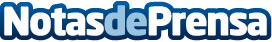 Cerrajeros Elda AC se consolida en la provinciaCon motivo de sus últimos resultados ha decidido abrir nuevos negocios en otras localidades próximasDatos de contacto:Cerrajeros Elda ACCerrajeros605 903 344Nota de prensa publicada en: https://www.notasdeprensa.es/cerrajeros-elda-ac-se-consolida-en-la-provincia Categorias: Bricolaje Valencia Construcción y Materiales http://www.notasdeprensa.es